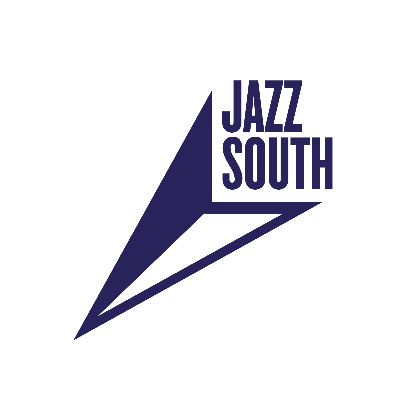 JAZZ SOUTH RADAR COMMISSIONS – APPLICATION QUESTIONSYou may use this for reference or to prepare your answers for the online application form (* answer is required to complete the form). There is only one question with a limited character count.Check that you have read the guidelines in full for Jazz South Radar CommissionsCheck that you are applying to the correct Jazz South Commissions scheme - you may only apply to one Check that you are based in the Jazz South region - a list of local authorities can be found at https://jazzsouth.org.uk/about-us/ ** It does not include LondonSECTION 1: CONTACT DETAILS AND PROJECT SUMMARYApplicant Name *Address and postcode (this should be a permanent residence in the Jazz South region - please note if you are normally studying or working elsewhere) *Phone number *Email *Website (or main social media page) *https://Other social media or digital platforms (optional)Other social media or digital platforms (optional)Other social media or digital platforms (optional)Commission Concept: Give a brief outline of the concept for a new commission of 12-15 minutes to be broadcast on digital platforms. You are able to go into more detail later in the form.  Limit of 500 characters. *Total request from Jazz South (£) *Please say how much you would like Jazz South to contribute to your commission. This is for a total award of up to £1,250 comprising £500 composer fee and £250 for each performer (total of 3 performers).SECTION 2: COMPOSERPlease provide two direct links to your work which should ideally be contrasting and original music. Each link must lead directly to one specific musical example. Links may typically be on platforms including YouTube, Spotify, Soundcloud or Bandcamp. *	Make sure that links work and that if you are using a password protected site or private link that you include the relevant passwords below. Please give us a link to at least one review supporting your track record as a composer. This may be from the media/other industry or an audience member *Referee statement: Please provide a written statement from an industry referee who has had experience of your work and is able to recommend your experience or ability to create and deliver a commission. The statement should include the referee’s name, role, email address and website (if applicable). Option to add a file upload below *Composer statement: this can be written or submitted by video link (no more than 3 minutes). This is an opportunity to demonstrate your interest for being involved in the project. Optional upload link below.Statements should include:1. A description of the music you plan to create, including reasons for working with other creative collaborators and/or band members. 2. What the opportunity will offer for your creative or professional development. 3. Confirmation of your availability to create a new piece to be delivered by 30 September 2020 and be available for recording and broadcast at a regional location during October-December 2020 (dates to be confirmed). Let us know of any other commitments you may have during this time-frame.If you submit a video statement, material should be sufficiently lit and audible. Please include a password below if links are private.SECTION 3: OTHER CREATIVE COLLABORATORS AND BAND MEMBERSPlease provide the names AND a short biography for EACH creative collaborator and/or band member, including any (media) reviews if available. Please explain any specific roles and responsibilities that creative collaborators will take. Remember that there should be no more than three performers for the new piece. *SECTION 4: DIVERSITY MONITORING INFORMATION (OPTIONAL)We would be grateful if the composer would complete the monitoring form. This is to ensure that our selection processes consider the diversity and backgrounds of the pool of applicants and encourages consideration of potential, rather than access to past opportunities. The information will be treated confidentially by Jazz South and all persons involved in the selection process for the scheme. The information will also be used to monitor our reach and interest in Jazz South Commissions.All details will be stored confidentially and accumulated statistics will only be shared anonymously (so that no individuals can be identified) with our funder Arts Council England for monitoring and reporting purposes.(See the five questions in the online application form)SECTION 5: PRIVACY STATEMENTYou will need to accept Jazz South’s privacy statement *UNIVERSITY OF SOUTHAMPTON (TURNER SIMS) PRIVACY NOTICEJazz South is a jazz development programme servicing the south of England (excluding London), led and hosted by Turner Sims, nationally renowned concert hall and live music-producing organisation. The three-year programme is funded by the Arts Council’s Ambition for Excellence scheme. Turner Sims is also an Arts Council Funded NPO (National Portfolio Organisation), and part of the University of Southampton.View Turner Sims Privacy Notice and the University of Southampton’s Data Protection Policyhttps://www.turnersims.co.uk/privacy-notice/SECTION 6: CHECKLISTTwo links of original work by you - may be audio and/or videoWritten or video statement outlining your ideasOne referee statementConfirmation that you have applied to only one Jazz South Commissions scheme